Муниципальное автономное общеобразовательное учреждение «Средняя общеобразовательная школа № 1» города Когалыма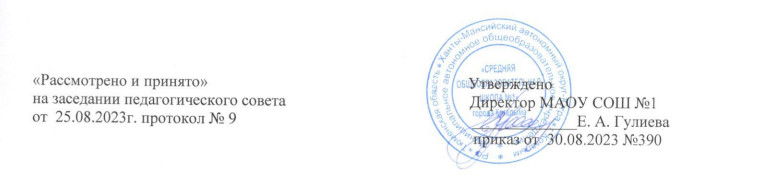 Дополнительная образовательная общеразвивающая программа«Мой край – моя Россия»направленность: туристско-краеведческаяУровень: базовыйВозраст обучающихся: 8-10 летСрок реализации: 1 годСоставитель:Никиташина Алёна Валерьевна,учитель истории и обществознанияКогалым, 2023Дополнительная образовательная общеразвивающая программа краеведческой направленности        Муниципального автономного общеобразовательного учреждения                                         «Средняя общеобразовательная школа №1»СОДЕРЖАНИЕПояснительная запискаПрограмма составлена на основании:Федерального закона от 29.12.2012 № 273 «Об образовании в Российской Федерации» (далее – Федеральный закон №273-ФЗ); приказа Минпросвещения России от 09.11.2018 № 196 «Об утверждении порядка организации и осуществления образовательной деятельности по дополнительным общеобразовательным программам»; Концепции развития дополнительного образования, утвержденная распоряжением правительства Российской Федерации детей от 04.09.2014 № 1726-р;Санитарно-эпидемиологических требований к устройству, содержанию и организации режима работы образовательных организаций дополнительного образования детей (Санитарно-эпидемиологические правила и нормативы СанПиН 2.4.4.3172-14); письма Министерства образования и науки Российской Федерации от 18.11.2015 № 09-3242 «О направлении информации» (вместе с «Методическими рекомендациями по проектированию дополнительных общеразвивающих программ (включая разноуровневые программы)».Программа краеведческого кружка имеет туристско - краеведческую направленность, так как ориентирована на развитие  самого себя и своего места в человеческих взаимоотношениях, в системе отношений с окружающей природой, с экологией среды и экологией души. Программа курса разработана с учётом возрастных и психологических особенностей учащихся и рассчитана на 1 год  (34 часа). Школьный краеведческий кружок обладает огромным образовательно-воспитательным потенциалом, так как он сохраняет и развивает подлинные исторические знания учащихся. Важно эффективное использование этого потенциала для воспитания учащихся в духе патриотизма, гражданского самосознания, высокой нравственности.Путешествуя по родному краю, изучая  памятники  истории и культуры, беседуя с участниками и очевидцами изучаемых событий, знакомясь с документальными в музеях и архивах,  обучающиеся получают более конкретные и образные представления по истории и  культуре  своего  края и города,  учатся понимать, как  история малой Родины связана с историей России, как различные исторические,  политические и социально-экономические процессы, происходящие в государстве и в мире,  влияют на развитие этих процессов в родном городе, школе.         Изучая жизнь выдающихся земляков, обучающиеся приходят к пониманию, что история России – это история людей. И  что они, школьники, являются  творцами этой истории. В этой форме работы заложен большой воспитательный потенциал формирования гражданской активности и высоких патриотических чувств у обучающихся.          Краеведческая работа дает ученикам моральное удовлетворение, способствует  быстрому росту чувства человеческого достоинства, внушает веру в творческие силы духа.        Материал кружка актуален и современен, позволяет уяснить учащимся важные нормы человеческой жизни, понять, почему мы должны сохранять и преумножать историческое и культурное наследие прошлых поколенийПрограмма основана на достигнутых результатах в деятельности кружка. Поэтому в её реализации действует принцип преемственности, что способствует накоплению и систематизации материала. Выполнение программы основано на теоретической и практической деятельности в работе кружка. Это обусловлено его спецификой, необходимостью сбора материала, связанного с историей родного края, города и школы.     Центральной идеей программы является идея гуманизма и сопричастности к прошлому, настоящему и будущему своего Отечества, родного края, города и школы.Основной целью программы является воспитание у детей гражданственности, патриотизма, любви и уважения к своей малой родине, формирование у детей  патриотической культуры, что является одной из главных задач в воспитании детей.Программа направлена на формирование у школьников основ краеведческой культуры и способствует формированию высоких моральных качеств, таких как бережное отношение к природе, любовь к Родине, патриотизм, чувство гордости за свою Родину. Эта мысль прослеживается, как одна из главных задач нашей школы – воспитывать уважение к историческому прошлому нашей страны, любовь к Родине, начиная с малой родины.Краеведческий принцип дает возможность строить преподавание предметов согласно дидактическому принципу: «от известного к неизвестному», «от близкого к далекому». Ведь именно краеведение – самая доступная и обширная сфера применения приобретаемых учащимися знаний и умений. Особенно оно способствует развитию навыков общественной работы. В ходе занятий  краеведческого кружка многое выполняется коллективно, возникают общие интересы и ответственность, которые укрепляются сознанием полезности дела и реальными результатами работы.Одно из важнейших положений – интегрирующая роль краеведения в системе наук вообще. Изучение природы своего края переплетается со знакомством с произведениями местных авторов, фольклорными произведениями и традициями коренного населения. Привлечение литературы, этнографии способствуют формированию нравственного сознания и поведения младших школьников, дают возможность обогатить новое поколение непреходящими ценностями: почтительное отношение к взрослым, забота о младших, доброта, гостеприимство, порядочность, духовное единство с природой. Краеведение помогает видеть красоту в природе, находить прекрасное в народном творчестве, с чем навсегда свяжутся незабываемые образы родного края. Изучение природы своего края способствует  эстетическому воспитанию, оно учит находить в окружающем мире красоту природы: даже от простого созерцания  на экскурсии   могут возникать волнующие переживания. Наблюдения многих природных явлений вызывают у детей любознательность и желание больше вникать в тайны природы, побуждают беречь её. Изучение своего края исключительно, как и в воспитательном, так и в познавательном отношении. В процессе познавательной активности дети получают жизненно необходимые знания, являющиеся основой успешного усвоения природоведения в 5 классе и предметах естественного цикла в средней школе. При этом реализуется принцип преемственности между начальной и средней школой. Школьное краеведение, являясь одним из направлений общего краеведения, есть важнейший фактор нравственного, интеллектуального, эстетического, личностного развития школьника. Знакомство с прошлым, настоящим и предполагаемым будущим своей малой родины, особенностями природы, экономических, политических, культурных и других условий способствует формированию у школьников гражданского мировоззрения.Воспитание патриотизма через краеведение — это многогранный и сложный процесс, который расширяет кругозор и развивает познавательные интересы учащихся, приобщает к творческой деятельности, формирует практические и интеллектуальные умения, повышает нравственность. Изучение родного края дает возможность привлечь учащихся к поисково-исследовательской работе.Материал кружка направлен на изучение  истории своего края, города,  культуры, природы  и быта коренных народов Севера.  Новизна и теоретическая значимость дополнительной образовательной программы  заключается: в уточнении структуры и содержания  краеведческой культуры применительно к младшему школьнику; в определении критериев и уровней сформированности  краеведческой культуры младшего школьника; в создании системы формирования краеведческой культуры у младших школьников.Актуальность данной  программы  заключается  в  том, что в настоящее  время  наблюдается  повышенный  интерес  к  изучению истории родного  края. Одной  из  главных ступеней  духовно – нравственного  развития  ребёнка  является  «осознанное  принятие  обучающимся  традиций, ценностей, особых  форм  культурно – исторической, социальной  и  духовной  жизни  его  родного  села, города, района, области, края. Здесь  наполняются  конкретным  чувственно – выразительным  содержанием  через  семью, родственников, друзей, школу, природную  среду  и  социальное  окружение  такие  понятия  как  «малая  родина», «Отечество», «родная  земля», «моя  семья и род», «мой дом»  («Концепция  духовно – нравственного  развития  и  воспитания  личности  гражданина  России»).Изучение  краеведения  в  школе  является  одним  из  основных  источников  обогащения обучающихся  знаниями  о  родном  крае, воспитании  любви  к  нему, формировании  гражданских   позиций  и  навыков. Оно  играет  существенную   педагогическую  роль  в  нравственном, эстетическом, трудовом, политическом воспитании.Педагогическая целесообразность данной образовательной программы обусловлена тем, что  она предполагает формирование у обучающихся основ умения учиться и способности к организации своей деятельности – умение принимать, сохранять цели и следовать им в учебной деятельности, планировать свою деятельность, осуществлять ее контроль и оценку, взаимодействовать с педагогом и сверстниками в учебном процессе.При реализации данной программы создаются условия для становления личностных характеристик ученика школы:  овладение основами умения учиться;способность к организации собственной деятельности;готовность самостоятельно действовать и отвечать за свои поступки перед семьей и обществом;доброжелательность, умение слушать и слышать собеседника, обосновывать  свою позицию, высказывать свое мнение.Содержание программы максимально приспособлено  к запросам и потребностям обучающихся, обеспечивает психологический комфорт, дающий шанс каждому открыть себя как индивидуальность, как личность. В рамках реализации данной программы,  обучающимся предоставляются возможности творческого развития по интересам  в индивидуальном темпе, проектно-исследовательская деятельность (совместная учебно-познавательная, творческая или игровая  деятельность обучающихся, имеющая общую цель, согласованные методы, способы деятельности). Цели и задачи краеведческой  исследовательской деятельности обучающихся определяются как их личностными мотивами, так и социальными.Цель программы: создание среды для нравственного, патриотического воспитания и развития личности ребенка  через формирование основ краеведческой и экологической  культуры.Задачи программы:интегрировать основное и дополнительное образование детейсоздать максимальные условия для освоения обучающимися духовных и культурных ценностей предков, их быта, обычаев.создание нравственной и эмоционально благоприятной среды для формирования личности ребёнка в них.формировать учебно-исследовательские навыки в процессе работы.развивать творческие способности через дифференцируемый подход к учащимся.воспитывать патриотические чувства, любовь к своей малой родине.воспитывать  толерантность и уважение.формировать межэтническую культуру.дать знания об истории родного края, быта, традициях коренных народов, их культуре, хозяйственной деятельности, рассматривая их в органическом единстве.формировать образное представление о прошлом и настоящем своего города, югорского края.Для  достижения  поставленной  цели  определены  следующие  задачи:Образовательные:организовать  эффективное  взаимодействие  педагога и обучающихся;ознакомление с историей своего края, культурой и традициями  коренного  населения Югры – ханты;формирование  представлений  о различных сторонах жизни  своей малой родины.Воспитательные:формировать  гражданскую  позицию, патриотизм;воспитывать  любовь к  истории малой родины, семье; способствовать  воспитанию  нравственных  качеств  школьника по  отношению  к  окружающим независимо от его национальной  принадлежности  (доброжелательность, толерантность и др.);воспитывать  и  развивать  уважение  к  традициям и  культуре  коренного  народа  Югры – ханты, манси.Развивающиесодействовать  интеллектуальному  и  духовному  развитию  личности  ребёнка;развивать  творческое  воображение  и  фантазию, мышление, внимание, память,  умение  исследовать и самостоятельно работать;способствовать  развитию  познавательного  интереса  к  изучению  истории  родного  края, культуре  и  традициям  народа  ханты.         В творческое объединение принимаются учащиеся 8-10 лет.  Количество обучающихся в группах составляет 25-30 человек.Объём и срок освоения  программы 34 недели, 1 час 1 раз в неделю, общее количество 34 часа.Теоретической базой данной образовательной программы явились: психологические теории общения (А.А. Леонтьев, Б.Ф. Ломов, Н.Н. Обозов и др.); основные положения философии, культурологии, этики, касающиеся описания процессов освоения человеком нравственной, поведенческой культур, культуры общения (М.М. Бахтин, B.C.Библер, С.Н. Иконникова, И.А. Ильяева, Л.Н. Каган, М. Мид и др.);теории делового общения и культуры делового общения (Г.В.Бороздина, Л.В. Власов, Н.В.Казаринова, О.Ю. Маркова, В.Н.Лавриненко, А.Ю. Панасюк и др.); закономерности психического и социального развития младшего школьника (Л.И. Божович, Л.С. Выготский, Н.Ф. Голованова, Д.И.Фельдштейн и др.). Методы обучения: объяснительно-иллюстративный, частично-поисковый, исследовательский, метод проектов. Формы обучения: фронтальная, групповая, парная, индивидуальная.            Ожидаемые результаты: В результате освоения содержания программы у учащихся предполагается формирование УУД  (универсальных учебных действий) (личностных, регулятивных, познавательных, коммуникативных), позволяющих достигать предметных, метапредметных и личностных результатов.При достижении личностных результатов у школьника будут сформированы:Внутренняя позиция школьника на уровне положительного отношения к школе, семье, обществу, ориентации на содержательные моменты школьной и социальной действительности;познавательный интерес к новому материалу и способам решения новой задачи;ориентация на понимание причин успеха во внеурочной деятельности, в том числе на самоанализ и самоконтроль результата, на анализ соответствия результатов требованиям конкретной задачи;основы гражданской идентичности личности в форме осознания “Я” как гражданина России, чувства сопричастности и гордости за свою Родину, народ и историю, осознание ответственности человека за общее благополучие, осознание своей этнической принадлежности;ориентация в нравственном отношении, как собственных поступков, так и поступков окружающих людей;знание основных моральных норм и ориентация на их выполнение, развитие этических чувств как регуляторов моральных норм;эмпатия как понимание чувств людей и сопереживание им;основы экологической культуры: принятие ценности природного мира, готовность следовать в своей деятельности нормам поведения в природе;чувство прекрасного и эстетические чувства на основе знакомства с культурой города и края.При достижении  метапредметных  результатов у школьника будут сформированы следующие УУД(регулятивные, познавательные, коммуникативные):Регулятивные универсальные учебные действияОбучающийся научится:планировать свои действия в соответствии с поставленной задачей и условиями ее реализации;учитывать установленные правила в планировании и контроле способа решения;осуществлять итоговый и пошаговый контроль по результату;оценивать правильность выполнения действия на уровне адекватной оценки соответствия результатов требованиям данной задачи;адекватно воспринимать предложения и оценку учителей, товарищей, родителей и других субъектов;различать способ и результат действия.Выпускник получит возможность научиться:в сотрудничестве с учителем ставить новые учебные задачи;проявлять познавательную инициативу в сотрудничестве с другими субъектами социализации;оценивать правильность выполнения заданий и вносить необходимые коррективы в его выполнение.Познавательные универсальные учебные действияОбучающийся научится:осуществлять поиск необходимой информации для выполнения заданий с использованием дополнительной литературы, СМИ, энциклопедий, справочников (включая электронные, цифровые), сведениями Интернета;осуществлять запись выборочной информации о себе и окружающем мире, в том числе с помощью ИКТ;выражать речь в устной и письменной форме;проводить анализ, сравнение и классификацию тем или явлений, устанавливать причинно-следственные связи;Обучающийся получит возможность научиться:осуществлять расширенный поиск информации с использованием ресурсов библиотек и сети Интернет;записывать, фиксировать информацию об окружающем мире с помощью ИКТ;осуществлять выбор наиболее эффективных способов решения задач в зависимости от конкретных условий;осуществлять синтез как составление целого из частей, самостоятельно достраивая и восполняя недостающие компоненты;строить логическое рассуждение, включающее установление причинно-следственных связей.Коммуникативные универсальные учебные действияОбучающийся научится:адекватно использовать речевые средства для решения различных коммуникативных задач, строить монологическое высказывание, владеть диалогической формой речи;допускать возможность существования у людей различных точек зрения и ориентироваться на позицию партнера в общении и взаимодействии с ними;учитывать разные мнения и стремиться к координации различных позиций в сотрудничестве;формулировать собственное мнение и позицию;договариваться и приходить к общему решению в совместной деятельности, в том числе в ситуации столкновения интересов;задавать вопросы, необходимые для совместной работы с партнёрами;адекватно использовать речь для планирования и регуляции своей деятельности.Обучающийся получит возможность научиться:учитывать и координировать в сотрудничестве позиции других людей;учитывать разные мнения и интересы и обосновывать собственную позицию;понимать относительность мнений и подходов к решению проблемы;аргументировать свою позицию и координировать ее с позициями партнеров в сотрудничестве при выработке общего решения в совместной деятельности;содействовать разрешению конфликтов на основе учёта интересов и позиций всех участников;точно, последовательно и полно передавать партнёру необходимую информацию как ориентир для построения действий;осуществлять взаимный контроль и оказывать в сотрудничестве необходимую взаимопомощь;адекватно использовать речевые средства для эффективного решения разнообразных коммуникативных задач.Реализация программы деятельности  определяется личностным ростом школьников.Результаты реализации программы можно разделить на внешний и внутренний. Внешний результат можно увидеть и зафиксировать. Это: -знание истории своего города, школы;- достижения учащихся в городских, областных, всероссийских конкурсах; -интерес учащихся к поисково-краеведческим экспедициям, походам. Внутренний результат - выражается в положительных изменениях, происходящих с личностью учащегося, в их духовном росте. Возможные дополнительные эффекты от реализации программы: Учащиеся получают навыки поисковой работы, развиваются творческие способности, культура речи, познавательная активность, гражданская позиция и активность,  а так же возможность пополнить портфолио своими достижениями.Диагностика личностных и метапредметных результатов освоения программы:Расшифровка показателей:«3» - высокий уровень сформированности патриотического сознания, патриотических чувств, проявление гражданской активности;«2» - хороший уровень;«1» - низкий уровень.При проведении диагностики используются следующие формы:- наблюдение педагогом;- лист самооценки качеств личности;- анкетирование;- рисуночный тест;- беседа;        - мини-сочинения.Примерная анкета «Родина в моей жизни»:1.        Моя большая Родина – это…2.        Моя малая родина – это…3.        Самыми трудными событиями моей Родины были…4.        Мне хотелось бы, чтобы моя Родина была самой…5.        Когда я вырасту, я хочу…6.        Я не хочу, чтобы моя Родина…7.        По отношению к Родине я испытываю…8.        Я благодарен своей Родине за то, что…9.        Патриотом своей Родины можно назвать человека, который…10.        Я стремлюсь быть…11.        Известные люди моего Отечества, моей малой родины, которых можно назвать патриотами своей Родины, - это…Методика незаконченных предложений:Продолжи предложения:1.        Самое дорогое для человека – это…2.        Патриот своей Родины – это…3.        Вдали от родного дома я буду вспоминать…4.        Долг для меня – это…5.        Свет в окнах моего дома – это…6.        Мне бы хотелось, чтобы будущее моей страны было…7.        Из традиции моей семьи мне бы хотелось взять в мою будущую семью…8.        Помогать Отечеству – значит…9.        Смыслом семейной жизни для меня является…10.        Закон для меня – это…11.        Когда звучит гимн нашей страны, я чувствую…12.        Символы нашего государства для меня…Обработка:Качественный анализ полученных ответов.Ожидаемые результаты и способы их проверки.сформированные знания по истории ХМАО – Югры, города Когалыма, МАОУ СОШ № 1.сформированные знания о народных традициях ханты и манси, основных достижениях национальной культуры ханты и манси.развитые навыки культурного поведения и нравственного отношения к себе и другим людям, в учебной и внеучебной деятельности.сформированное национальное сознание и толерантное отношение к культурам других народов.Учащиеся должны знать: историю родного края, его традиции, обычаи и обряды характеристику различных профессий, связанных с народными промыслами выдающихся деятелей культуры коренных народов Югры.Учащиеся должны уметь: изготавливать декоративно-прикладные изделия, служащие для оформления быта, интерьера, одежды;соотносить свои возможности и способности с требованиями профессий, связанных с хантыйскими народными ремеслами и художественным творчеством;составлять компьютерную презентацию и выступать публично;взаимодействовать в коллективе;оформлять интервью.Для определения успешности и эффективности освоения программы проводится контроль знаний, умений, навыков воспитанников по следующим критериям: усвоение теоретического материала; владение специальной терминологией; владение практическими умениями и навыками; креативность в разработке проектов; владение информационной культурой.Отслеживание результатов формирования навыков краеведческой  культуры будет осуществляться через блок диагностических методик, наблюдений за воспитанниками (дневник наблюдений)Критерии результативности:Участие в общешкольных и городских мероприятиях (тематические конкурсы);Участие в социально-значимых проектах;Участие в учебно-исследовательских конференциях и фестивалей ученических проектов.Учебно-тематическое планированиеСодержание образовательной деятельностиИстория ХМАО-Югры Край, в котором я живу.Нефть – черное золото Югры.Югра в древности и СредневековьеЮгра в различные исторические эпохиПрисоединение Сибири. Поход Ермака в Сибирь. Под властью двуглавого орла. Западная Сибирь в составе Российской империи: особенности развития хозяйства, национальный составЮгра в начале 20 века. История Югры в первой половине 20 века: революция, гражданская война, коллективизация и индустриализация.Великая Отечественная война в судьбе края. Югра во время войны (исторический обзор). Помощь фронту. Югорчане,  участники Великой Отечественной войны.Эпоха открытия нефти и газа. Открытие Березовского месторождения. Усть-Балык. Шаим. Самотлор.Легендарные судьбы первооткрывателей. С. Повх, Быстрицкий, Салманов, Эрвье, В. Шмидт.История города Когалыма. История появления города Когалыма, первооткрыватели.Мои земляки –участники боевых действий в Афганистане, Чечне. Города нашего края. Ханты-Мансийск, Сургут, Лангепас, Урай, Покачи, Березово, Нижневартовск, Мегион, Нефтеюганск.Герб, флаг ХМАО: история, геральдические символы.Герб, флаг города Когалыма.Дружная югорская семья. Народы, населяющие территорию ХМАО.Памятники Югры - хранители истории.Памятники Когалыма. Виртуальная экскурсия по городу Когалыму.Улицы города Когалыма. История улиц города Когалыма.Посещение городского краеведческого музея. История города Когалыма.Народы ханты-манси: жизнь, быт, традиции и обычаи Народы ханты-манси: хозяйство. Хозяйство: рыболовство, охота, оленеводство и собирательство.Жизнь и быт народов ханты, манси. Особенности жизни, быта, жилища, одежды народов ханты-манси.Посещение краеведческого музея. Посещение экспозиции «Народы ханты, манси».Сказки народов Севера – кладец мудрости. Особенности северной сказки. Чему учат сказки Югры.Загадки  народов Севера. Пословицы и поговорки народов Югры. Особенности пословиц и поговорок народов севера, непосредственная связь с природой, нравственное начало.Фольклорные праздники (Медвежий праздник), Вороний праздник. Писатели  и поэты Югры. Ю. Шесталов – знаменитый мансийский поэт и писатель.Художники Югры.Природа ХМАО: растительный и животный мир Особенности природы ХМАО-Югры. Климат, природные зоны.Растительный мир Югры.Животный мир Югры.Рыбное богатство ХМАО.Охраняемые виды живого. Растения и животные ХМАО, занесенные в Красную книгу.Заповедные места. Малая Сосьва и Юганский заповедник. Зеленая аптека Югры.Лекарственные травы.Современная Югра Современная Югра. Особенности экономического, политического, социального  и культурного развития Югры.Предприятия ХМАО-Югры. Градообразующие предприятия городов ХМАО-Югры. ПАО ЛУКОЙЛ. Когалымнефтегаз.Социальный мир городов ХМАО. Политические лидеры Югры.Развитие спорта Югры. Культура современной Югры.Музеи, выставки, театры, храмы, мечети.Современный Когалым. Социальный состав, экономика города, достопримечательности, филиал Русского музея, филиал Малого театра. История МАОУ СОШ №1.Обобщение курса.Методическое обеспечениеМетодическое обеспечение:Творческие  работы  обучающихся;Иллюстративный  материал;Дидактический материал  (карточки  с  заданиями, вопросы  к  викторинам, тексты анкет, тестов).Посещение краеведческих музеев, выставок: Когалымский краеведческий музей, посещение выставок, памятных мест города Когалым, встреча с выдающимися людьми города.Кадровое обеспечение:педагог,  учитель истории и обществознания, высшая квалификационная категория.Материально-техническое обеспечение:кабинет для занятий;компьютер, мультимедиапроектор.зал для проведения практической работы и организованных массовых мероприятий.Методы обучения: наглядный, практический, словесный, исследовательский, проблемный; проектный. Модель организации учебного процесса предполагает проведение практических занятий с элементами деловых игр и моделированием реальной практики, выполнение самостоятельных творческих заданий в группе и индивидуально.Все направления включают в себя как теоретическое изучение учебного материала, так и практико-ориентированные занятия. Используется комбинированный тип занятий (сочетание теории с практикой). Для успешного освоения применяются различные формы и методы обучения. Формы организации деятельности: теоретические занятия, работа в группах; практикумы, занятия-проекты, экскурсии, ролевые, деловые игры, инструктажи, работа с литературой; беседы;дискуссии;мастер-классы;КАЛЕНДАРНЫЙ УЧЕБНЫЙ ГРАФИККадровое обеспечение Программу реализует педагогический работник, имеющий высшее образование (в том числе по направлению, соответствующему направлению данной дополнительной общеобразовательной программы) и отвечающий квалификационным требованиям, указанным в квалификационных справочниках и (или) профессиональным стандартам. Список литературы.Закон РФ  «Об  образовании»  от 10.07.1992   №3266-1 (ред. от 10.07.2012)//http://www.consultant.ru.Единый  официальный  сайт  государственных  органов  ХМАО – Югры http://www.admhmao.ru.Гаврилова, О.Н.  Край  родной. Азбука  краеведения/О.Н.Гаврилова. – Екатеринбург: ООО  «СВ – 96», 2001. – 391 с.Харламов, И.Ф.  Педагогика: учебное пособие/И.Ф.Харламов.-4-е изд., перераб. и доп. – М.:Гардарики, 2007. - 520 с.Орехова, В.А.  Педагогика  в  вопросах  и  ответах: учебное пособие/В.А.Орехова – М.: Кнорус, 2006. – 200 с.Дубровина, И.В.  Психология: учебное  пособие/И.В.Дубровина – М.:Издательский  центр  «Академия», 2007. – 464 с.Григорович, Л.А., Марцинковская, Т.Д. Учебное пособие «Педагогика и психология»/Л.А.Григорович, Т.Д.Марцинковская. – Москва: Гардарики, 2007. – 480 с.Воробьёва, Т.П.  Современные  требования  к  проектированию  программ  дополнительного  образования: методические  рекомендации/Т.П.Воробьёва – Курган:Институт развития  образования  и  социальных  технологий, 2011. – 123 с.Конькова, А.М.  Свидание  с  детством: сборник  сказок для детей/А.М.Конькова – Москва: ИПФ  «Унисерв», 1996. – 94 с.Цареградская, Л.В.  сборник  сказок для детей  школьного  возраста  «Лесные  сказки»/Л.В.Цареградская.- Сургут: ОАО  «Сургутнефтегаз», РИИЦ  «Нефть  Приобья»,2001. – 151 с.Щукин, А. фотоальбом  «Обскиеугры»/А.Щукин. – Тюмень: ИФА  «Тюмень», 2005. – 207 с.Оборотова, Е.А. От  печки/Е.А.Оборотова. – Новосибирск: «Наука - центр», 2003. – 224 с.Лапина, М.А. Этика  и  этикет  хантов/М.А.Лапина. – Томск: Издательство Томского  университета, 1998. – 114 с.Рокина, А.Е.  Методическое  пособие  для дополнительного чтения  «Чудный олень»/А.Е.Рокина. – Ханты – Мансийск: Полиграфист, 2005. – 152 с.Привалова, Р.В.  Сборник сказок для детей школьного  возраста  «Лесные  сказки»/Р.В.Привалова. – Сургут: ОАО  «Сургутнефтегаз»  РИИЦ «Нефть  Приобья», 2001. – 152 с.Кошкарева, Н.Б.  Детские  сказки  варьёганских ханты/Н.Б.Кошкарева. – Ханты – Мансийск: Полиграфист, 2006. – 108 с.     Ковган, Е.В.  Сказки  народа  ханты/Е.В.Ковган. – Санкт – Петербург: ТОО  «Алфавит», 1995. – 143 с.        Шутко, А.  Учебное  пособие: Генеалогическое  древо   богов  мансийской, греческой  и  славянской  мифологии/А.Шутко. – Ханты – Мансийск: Полиграфист, 2006. – 96 с.    Детские народные подвижные игры. //Составители: А. В. Кенеман, Т. И. Осокина. М., Просвещение, 1995. Жуковская Р. И., Виноградова Н. Ф., Козлова С. А. Родной край. М., Просвещение, 1985.Заповедник «Малая Сосьва». Сост. А. М. Васин. Свердловск, Среднеуральское книжное издательство, 1985.История геологического поиска. Под ред. А. Шедченко. М., Пента, 2003.Край, ставший судьбой. Нефтеюганск, 2000.Куриков В. Ханты-мансийский автономный округ: с верой и надеждой в третьем тысячелетии. Екатеринбург, Зевс, 2000.Обские Угры. //Под ред. А. И. Райшева. Тюмень, ИФА, 2005.Природа Югры. Екатеринбург, Магеллан, 2008.Салымский край. Научно-художественное издание. Екатеринбург. Тезис, 2000.Сказание о земле Югорской. //Под ред. Н. Л. Западновой. Тюмень, ИФА, 2005.Список художественной литературы для чтения детям:Вагатова М. Маленький тундровый человек. Тюмень, СофтДизайн, 1996.Детские сказки варьёганских ханты. //Сост. Н. Б. Кошкарёва. Ханты-Мансийск, Полиграфист, 2006.Конькова А. М.Сказки бабушки Аннэ. М., Мария, 1993.Конькова А. М. Свидание с детством. М., Унисерв, 1996.Лагунов К. Как искали тюменскую нефть. М., Малыш, 1981.Приключения Морошки. Стихи, рассказы, сказки.// Под ред. А. Кердан, В. Блинов.Екатеринбург, Сократ, 2002.Сказки народов ханты. СПб., Алфавит, 1995.Сказки народов Севера. //Составитель В. В. Винокурова, Ю. А. Сем. – Л., Просвещение, 1991.Слинкина Г. Как Мышата и Лягушата внучатами стали. Хантыйские сказки. Екатеринбург, 1992.Чучелина Т. Сказки Югры. М., Наш современник, 1995.Шешкин П. Е., Шабалина И. Д. Мансийские орнаменты. Альбом. СПб., Просвещение, 1994.№Элементы программыСтраницы1.Пояснительная записка2-82.Учебно-тематический план дополнительной общеобразовательной программы8-133.Содержание образовательной деятельности13-154.Методическое обеспечение15-165.Список литературы16-186.Приложение7.Календарно-тематический планОсновные показатели воспитанности патриотизмаПризнаки и уровни формирующихся качеств.1. Сформированность основных понятий «родина», «государство», «малая родина», «патриот», «служение Отечеству», символы России.3 – знает и может объяснить все основные понятия;2 – объясняет понятия не полностью;1 – в объяснении понятий допускает ошибки.2. Сформированность патриотических чувств: любовь к родине, гордость за свою страну и др., сопереживает и испытывает гордость за свой семью, класс, школу, республику.3 – интересуется и гордится историческим прошлым Отечества, рассказывает об этом другим, знает героев и великих людей, сопереживает историческим событиям;2 – знакомится с историческим прошлым только при побуждении старших, проявляет интерес и сопереживание к историческим событиям, людям;1 – не интересуется историей страны, нет эмоциональной взаимосвязи с основными понятиями.3. Сформированность чувства любви к своей малой родине3 – знает теорию и культуру родного края, уважительно и с любовью отзывается о ней; любит и бережет природу, уважительно относится к людям;2 – интересуется историей и культурой родного края, любит природу, участвует в деятельности по ее охране под руководством учителя, приветлив с жителями;1 – не проявляет особого интереса к истории и культуре родного края, не бережет природу, бывает, неуважителен к своим сверстникам, взрослым.4. Служение своими силами3 – участвует в делах при организации и поддержке учителя, проявляет инициативу при организации дел;2 – участвует в организованных другими делах;3 – неохотно принимает участие в делах.5. Забота о своей школе3 – активно участвует в делах класса, школы, проявляет инициативу, привлекает других;2 – участвует в делах класса и школы;1 – в делах класса участвует при побуждении.№ п/пТемаТемаЧасыСодержание теоретической части занятияПрактическая частьПримечаниеИстория ХМАО-Югры 13 часовИстория ХМАО-Югры 13 часовИстория ХМАО-Югры 13 часовИстория ХМАО-Югры 13 часовИстория ХМАО-Югры 13 часовИстория ХМАО-Югры 13 часовИстория ХМАО-Югры 13 часов1Край, в котором я живу.Край, в котором я живу.1 ч.  Нефть – черное золото Югры. Составление викторины, выставка рисунков «Край, мой любимый»2Югра в древности и СредневековьеЮгра в древности и Средневековье1 чЮгра в различные исторические эпохиСоставление таблицы «История ХМАО-Югры» 3 Присоединение Сибири Присоединение Сибири 1 Поход Ермака в Сибирь 4 Под властью двуглавого орла Под властью двуглавого орла1 Западная Сибирь в составе Российской империи: особенности развития хозяйства, национальный состав5Югра в начале 20 векаЮгра в начале 20 века1История Югры в первой половине 20 века: революция, гражданская война, коллективизация и индустриализация.6Великая Отечественная война в судьбе краяВеликая Отечественная война в судьбе края1 чЮгра во время войны (исторический обзор)7Эпоха открытия нефти и газаЭпоха открытия нефти и газа1чОткрытие Березовского месторождения. Усть-Балык. Шаим. Самотлор.8Легендарные судьбы первооткрывателей Легендарные судьбы первооткрывателей 1ч С. Повх, Быстрицкий, Салманов, Эрвье, В. Шмидт.9История города КогалымаИстория города Когалыма1 чИстория появления города Когалыма, первооткрыватели10Мои земляки –участники боевых действий в Афганистане, ЧечнеМои земляки –участники боевых действий в Афганистане, Чечне1 чСочинение – отчет «Герои живут рядом»11Города нашего края. Памятники Югры - хранители истории.Города нашего края. Памятники Югры - хранители истории.1 чВиртуальная экскурсия по городам ЮгрыГербы городовПроект12Города нашего края. Дружная югорская семьяГорода нашего края. Дружная югорская семья1 ч.Виртуальная экскурсия по городам Югры Народы, населяющие территорию ХМАОГербы городовПроект13Герб, флаг ХМАО Герб, флаг города КогалымаГерб, флаг ХМАО Герб, флаг города Когалыма1 ч.Знакомство с символами ХМАО- ЮгрыкроссвордНароды ханты-манси: жизнь, быт, традиции и обычаи 6 часовНароды ханты-манси: жизнь, быт, традиции и обычаи 6 часовНароды ханты-манси: жизнь, быт, традиции и обычаи 6 часовНароды ханты-манси: жизнь, быт, традиции и обычаи 6 часовНароды ханты-манси: жизнь, быт, традиции и обычаи 6 часовНароды ханты-манси: жизнь, быт, традиции и обычаи 6 часовНароды ханты-манси: жизнь, быт, традиции и обычаи 6 часов14Народы ханты-манси: хозяйство. Жизнь и быт народов ханты, мансиНароды ханты-манси: хозяйство. Жизнь и быт народов ханты, манси1 чХозяйство: рыболовство, охота, оленеводство и собирательство. Особенности жизни, быта, жилища, одежды народов ханты-мансиПодготовка презентации, газеты15Посещение краеведческого музеяПосещение краеведческого музея1чПосещение экспозиции «Народы ханты, манси»Фотоотчет16Сказки народов Севера – кладец мудрости. Загадки  народов СевераСказки народов Севера – кладец мудрости. Загадки  народов Севера1 чОсобенности северной сказки. Чему учат сказки Югры. Особенности загадокЧтение  и обсуждение сказок. Конкурс знатоков17Пословицы и поговорки народов ЮгрыПословицы и поговорки народов Югры1 ч.Особенности пословиц и поговорок народов севера, непосредственная связь с природой, нравственное начало.Сбор пословиц и поговорок, оформление буклета «Устное народное творчество народов Югры»18Фольклорные праздники (Медвежий праздник) Фольклорные праздник (Вороний праздник)Фольклорные праздники (Медвежий праздник) Фольклорные праздник (Вороний праздник)1 ч.Медвежий праздник. Вороний праздникСюжетно-ролевая игра19Писатели  и поэты Югры Художники ЮгрыПисатели  и поэты Югры Художники Югры1 ч.презентация Литературная гостинаяПрирода ХМАО: растительный и животный мир 4 часовПрирода ХМАО: растительный и животный мир 4 часовПрирода ХМАО: растительный и животный мир 4 часовПрирода ХМАО: растительный и животный мир 4 часовПрирода ХМАО: растительный и животный мир 4 часовПрирода ХМАО: растительный и животный мир 4 часовПрирода ХМАО: растительный и животный мир 4 часов2020Особенности природы ХМАО-Югры Растительный мир Югры Животный мир Югры Рыбное богатство ХМАО1 ч. Климат, природные зоны Составление альманаха «Знаменитые растения городов округа ХМАО» Животный мир городов округа ХМАО Охрана рыбных богатствкроссворд Создание газеты «Рыбное разнообразие округа ХМАО»Создание газеты «Рыбное разнообразие округа ХМАО2121Охраняемые виды живого 1 чРастения и животные ХМАО, занесенные в Красную книгу Составление отчетаСоздание телегазеты «Красная книга Югры»2222Заповедные места1Малая Сосьва и Юганский заповедник2323Зеленая аптека Югры1 чЛекарственные травы.Проект «Зеленая аптека Югры»Современная Югра 11 часовСовременная Югра 11 часовСовременная Югра 11 часовСовременная Югра 11 часовСовременная Югра 11 часовСовременная Югра 11 часовСовременная Югра 11 часов24Современная ЮграСовременная Югра1 чОсобенности экономического, политического, социального  и культурного развития Югры25Предприятия ХМАО-ЮгрыПредприятия ХМАО-Югры1 чГрадообразующие предприятия городов ХМАО-ЮгрыПроект «Предприятия ХМАО-Югры»26ПАО «ЛУКОЙЛ»ПАО «ЛУКОЙЛ»1История создания, развития ЛУКОЙЛа, КогалымнефтегазСоздание летописи ЛУКОЙЛ27Социальный мир городов ХМАО Социальный мир городов ХМАО 1 чЖители городов ХМАО.28Политические лидеры Югры.Политические лидеры Югры.1 ч.презентация Проект «Политические лидеры Югры.»29Развитие спорта Югры.Развитие спорта Югры.1 часпрезентация30Культура современной Югры.Культура современной Югры.1 ч. Музеи, выставки, театры, храмы, мечети.31Современный КогалымСовременный Когалым1ч.Социальный состав, экономика города, достопримечательности, филиал Русского музея, филиал Малого театра.32История МАОУ СОШ №1История МАОУ СОШ №11 ч 33-34Обобщающий урок.Обобщающий урок.2 ч.Игровая программа «Знаток Югры» Итого – 34 ч.Итого – 34 ч.№ п/пНазвание разделаКол-во часов1.История ХМАО-Югры 13 часов2.Народы ханты-манси: жизнь, быт, традиции и обычаи 6 часов3.Природа ХМАО: растительный и животный мир 4 часов4.Современная Югра 11 часаГод обученияУровень обученияНачало занятийОкончание занятийКод-во учебных недельКол-во учебных днейКол-во учебных часовРежим занятий1 годБазовый Сентябрь2023Май20243434341 час 1 раз в неделю